[신규 외전 월드 ]개요신규 외전 월드 전체에 관한 요약기획 해 주신 전체 내용을 간단하게 요약해주세요. 예시 마리안과 소히, 주인공이 캔터베리 고등학교에서 인베이더의 수정을 마약류 가루로 개조해 곳곳에 퍼뜨리고 있던 앞잡이를 찾아내는 스토리. 세 사람은 학생으로 위장해 잠입한다. … (이하 생략)캐릭터월드 주인공 영웅의 외형 및 설정 기획가디언 테일즈의 외전 월드는 새로운 주인공의 이야기입니다. 얼마나 매력적인 캐릭터인지는 스토리 뿐 아니라, 배경과 외형도 중요한 요소로 작용합니다.외전 월드의 주인공의 컨셉을 기획해주세요.예시 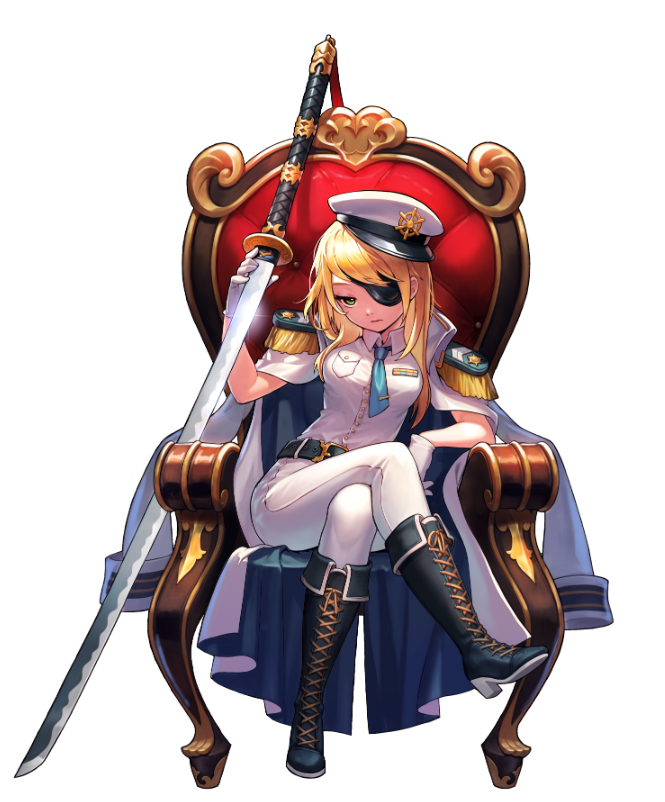 (해당 캐릭터를 표현할 참고 이미지들)이름마리나배경아델라 왕국의 최연소 해군 군단장.아델라 왕국은 캔터베리 왕국의 이웃 왕국.과거의 군단장 시절, 강력한 무패함대를 지휘 … (이하 생략)외형작은 몸집으로 거대한 대검을 자유자재로 휘두른다.안대를 두른 여린 체형의 금발 … (이하 생략)배경실제 게임을 플레이하게되는 스테이지 컨셉 기획구현 하고자 하는 이야기의 핵심 플레이 요소에 맞춘 배경의 컨셉을 기획해주세요.예시고등학생이 된 가디언의 이야기켄터베리에 존재하는 한 고등학교가 배경기준이 되는 이미지 컨셉은 21세기 현 고등학교의 모습과 동일하다.학교의 구성은 크게 검도부 - 검도부 부원들이 허수아비를 치고 있는 거대 수련장.과학부 - 교실안에 과학부 동아리 컨셉으로 컴퓨터등을 배치해서 과학부라는 느낌을 강조한다.교실 - 가운데 칠판이 있고 책걸상이 있는 일반적 교실등등등….월드맵 월드 내 스테이지 선택 화면 컨셉 기획가디언 테일즈의 외전 월드는 기존 선택방식과는 다른 해당 월드의 고유 연출을 가지고 있습니다.설정하신 월드 컨셉과 잘 맞으면서, 등장/ 해금 등의 연출이 가능한 기초 컨셉을 기획해주세요. (패러디 요소 환영합니다)예시록맨의 월드 연출을 패러디한 외전 월드맵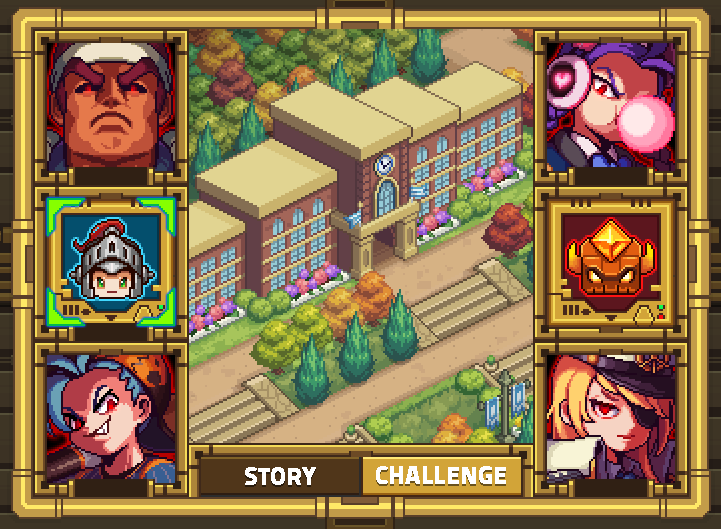 시나리오스테이지 별 세부 스토리가디언 테일즈의 외전 월드는 총 6개의 스테이지로 구성됩니다.전체 스토리 흐름에 맞춘 각 스테이지의 스토리 및 핵심 플레이 요소를 기획해주세요.핵심 플레이 요소란 해당 스테이지를 플레이 할때의 특별한 경험 요소를 말합니다.(예시 : 고등학생이 된 가디언이 겪는 학교에 관련된 다양한 에피소드) 예시 스테이지 1주인공, 마리안, 소히는 로톄라는 교사를 만나, 캔터베리 고등학교의 인기도 제도와 인베이더 크리스탈에 대해서 듣게 된다. 그리고 그 흑막이 학생회장 마리나일 것이라는 정보를 얻는다.전학생이 된 주인공. 험난한 학교 생활을 헤쳐나가야 되는데…..(이하 생략) 특수 기믹해당 월드에 사용되는 특수한 퍼즐요소스테이지를 돋보이게할 독창적인 기믹 기획을 기획해주세요.예시 유사지역사막 지대를 이동하기 위해 반드시 통과해야 하는 지역.진입하면 이동속도가 감소하고 서서히 가라앉는다.가라앉기 전에 빠르게 안전지대로 이동해야 한다.